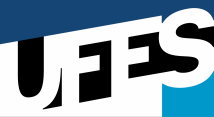 UNIVERSIDADE FEDERAL DO ESPÍRITO SANTO CENTRO DE EDUCAÇÃOPROGRAMA DE PÓS GRADUAÇÃO DE MESTRADO PROFISSIONAL EM EDUCAÇÃO Vitória – ES, ____01____/__04_____/ 2019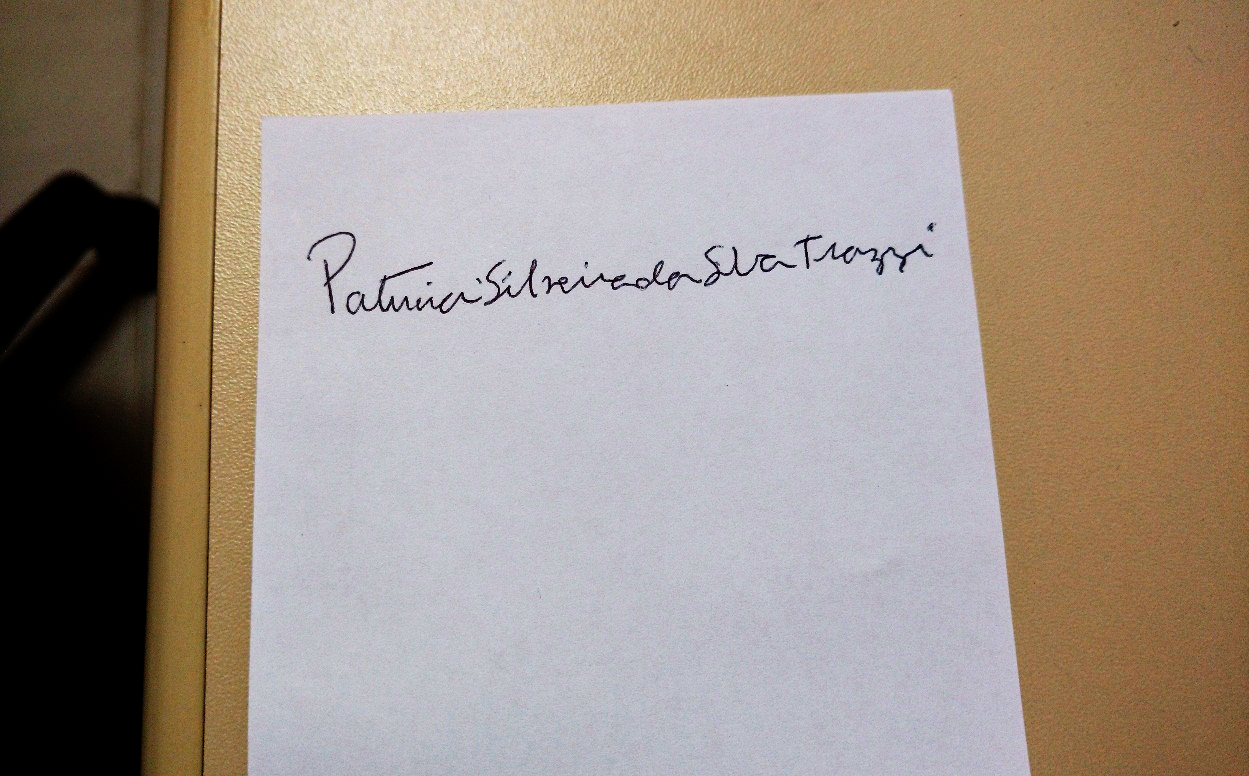 PATRICIA SILVEIRA DA SILVA TRAZZIProfessor da DisciplinaCursoCódigoDisciplinaDisciplinaDisciplinaDisciplinaMestrado Profissional em EducaçãoMPE 1004Estudos Individuais IEstudos Individuais IEstudos Individuais IEstudos Individuais IProfessor:PATRICIA SILVEIRA DA SILVA TRAZZISemestre:2019/1Carga HoráriaCréditosProfessor:PATRICIA SILVEIRA DA SILVA TRAZZISemestre:2019/1302Ementa:Aprofundamento teórico-prático sobre determinado domínio do conhecimento. Sistematização e complementação dos estudos propostos nas disciplinas e atividades cursadas.Objetivos:Aprofundar o referencial teórico-metodológico da área de educação em ciências.Sistematizar e complementar estudos propostos nas disciplinas e atividades cursadas.Metodologia:Encontros individuais de orientaçãoLeitura de textosProblematização, discussão  e sistematização de textos por meio de fichamentos.Avaliação:Presença aos encontros;Leitura dos textos;Entrega dos fichamentos dos textos;BibliografiaCHASSOT, A. Alfabetização científica: questões e desafios para a educação. 3ed. Ijuí: Unijuí, 2003.SÁ, E. F.; LIMA, M. E. C. C.; AGUIAR JUNIOR, O. A construção de sentidos para o termo Ensino por Investigação no contexto de um curso de formação. Investigações em Ensino de Ciências. v. 16, n. 1, p. 79-102, 2011.SASSERON, L.H. Alfabetização científica, ensino por investigação e argumentação: relações entre ciências da natureza e escola. Revista Ensaio, Belo Horizonte, v.17 n.especial, p. 49-67, novembro, 2015.Bibliografia ComplementarAZEVEDO, M. C. P. S. Ensino por investigação: problematizando as atividades em sala de aula. In: CARVALHO, A. M. P. (Org.). Ensino de Ciências: unindo a pesquisa e a prática. São Paulo: Cengage Learning, 2009.CARVALHO, A. M. P. Critérios estruturantes para o ensino das ciências. In: CARVALHO, A. M. P. (Org.). Ensino de Ciências: unindo a pesquisa e a prática. São Paulo: Cengage Learning, 2009.DRIVER, R. et al. Construindo conhecimento científico na sala de aula. Química nova na escola, São Paulo, n. 9, p. 31-40, maio 1999.